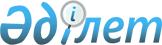 О внесении изменений в решение маслихата района имени Габита Мусрепова от 8 января 2020 года № 56-5 "Об утверждении бюджета Кокалажарского сельского округа района имени Габита Мусрепова на 2020-2022 годы"Решение маслихата района имени Габита Мусрепова Северо-Казахстанской области от 4 ноября 2020 года № 68-2. Зарегистрировано Департаментом юстиции Северо-Казахстанской области 5 ноября 2020 года № 6629
      В соответствии со статьей 109-1 Бюджетного кодекса Республики Казахстан от 4 декабря 2008 года, подпунктом 1) пункта 1 статьи 6 Закона Республики Казахстан от 23 января 2001 года "О местном государственном управлении и самоуправлении в Республике Казахстан", маслихат района имени Габита Мусрепова Северо-Казахстанской области РЕШИЛ:
      1. Внести в решение маслихата района имени Габита Мусрепова Северо-Казахстанской области "Об утверждении бюджета Кокалажарского сельского округа района имени Габита Мусрепова на 2020-2022 годы" от 8 января 2020 года № 56-5 (опубликовано от 21 января 2020 года в Эталонном контрольном банке нормативных правовых актов Республики Казахстан в электронном виде, зарегистрировано в Реестре государственной регистрации нормативных правовых актов под № 5918) следующие изменения:
      пункт 1 изложить в новой редакции:
      "1. Утвердить бюджет Кокалажарского сельского округа района имени Габита Мусрепова на 2020-2022 годы согласно приложениям 1, 2 и 3 соответственно к настоящему решению, в том числе на 2020 год в следующих объемах:
      1) доходы – 28 463,3 тысячи тенге:
      налоговые поступления – 1 220 тысяч тенге;
      неналоговые поступления – 0;
      поступления от продажи основного капитала – 0;
      поступления трансфертов – 27 243,3 тысячи тенге;
      2) затраты – 28 463,3 тысячи тенге;
      3) чистое бюджетное кредитование – 0:
      бюджетные кредиты – 0;
      погашение бюджетных кредитов – 0;
      4) сальдо по операциям с финансовыми активами – 0:
      приобретение финансовых активов – 0;
      поступления от продажи финансовых активов государства – 0;
      5) дефицит (профицит) бюджета – 0;
      6) финансирование дефицита (использование профицита) бюджета – 0:
      поступление займов – 0;
      погашение займов – 0;
      используемые остатки бюджетных средств – 0.";
      приложение 1 к указанному решению изложить в новой редакции, согласно приложению к настоящему решению.
      2. Настоящее решение вводится в действие с 1 января 2020 года. Бюджет на 2020 год Кокалажарского сельского округа района имени Габита Мусрепова
					© 2012. РГП на ПХВ «Институт законодательства и правовой информации Республики Казахстан» Министерства юстиции Республики Казахстан
				
      Председатель сессии маслихата
района имени Габита Мусрепова
Северо-Казахстанской области 

И.Шаймерденов

      Секретарь маслихата
района имени Габита Мусрепова
Северо-Казахстанской области 

Е.Адильбеков
Приложениек решению маслихата районаимени Габита МусреповаСеверо-Казахстанской областиот 4 ноября 2020 года № 68-2Приложение 1к решению маслихата районаимени Габита МусреповаСеверо-Казахстанской областиот 8 января 2020 года № 56-5
Категория
Класс
Подкласс
Наименование
Сумма (тысяч тенге)
1. Доходы
28 463,3
1
Налоговые поступления
1 220
01
Подоходный налог
100
2
Индивидуальный подоходный налог
100
04
Налоги на собственность
1 120
1
Налоги на имущество 
30
3
Земельный налог
90
4
Налог на транспортные средства 
1 000
2
Неналоговые поступления
0
3
Поступления от продажи основного капитала
0
4
Поступления трансфертов
27 243,3
02
Трансферты из вышестоящих органов государственного управления
27 243,3
3
Трансферты из районного (города областного значения) бюджета
27 243,3
Функцио-нальная группа
Админи-стратор бюд-жетных прог-рамм
Прог-рамма
Наименование
Сумма (тысяч тенге)
2. Затраты
28 463,3
01
Государственные услуги общего характера
14 931
124
Аппарат акима города районного значения, села, поселка, сельского округа
14 931
001
Услуги по обеспечению деятельности акима города районного значения, села, поселка, сельского округа
14 711
022
Капитальные расходы государственного органа
220
07
Жилищно-коммунальное хозяйство
13 532,3 
124
Аппарат акима города районного значения, села, поселка, сельского округа
13 532,3
008
Освещение улиц населенных пунктов
10 732,3
011
Благоустройство и озеленение населенных пунктов
2 800
3. Чистое бюджетное кредитование
0
Бюджетные кредиты
0
Погашение бюджетных кредитов
0
4. Сальдо по операциям с финансовыми активами
0
Приобретение финансовых активов
0
Поступления от продажи финансовых активов государства
0
5. Дефицит (профицит) бюджета
0
6. Финансирование дефицита (использование профицита) бюджета
0
Поступление займов
0
Погашение займов
0
Используемые остатки бюджетных средств
0